UNIVERSIDAD NACIONAL JOSE FAUSTINO SANCHEZ CARRIONFACULTAD DE DERECHO Y CIENCIAS POLITICASESCUELA PROFESIONAL DE DERECHO Y CC.PP.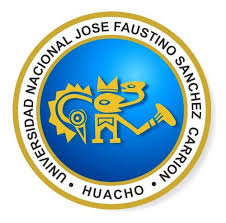 DATOS GENERALESSUMILLA Y DESCRIPCION DEL CURSO.CAPACIDADES AL FINALIZAR EL CURSO.INDICADORES DE CAPACIDADES AL FINALIZAR EL CURSO.DESARROLLO DE LAS UNIDADES DIDACTICAS:MATERIALES EDUCATIVOS Y OTROS RECURSOS DIDACTICOS.Se utilizarán todos los materiales y recursos requeridos de acuerdo a la naturaleza de los temas programados.Básicamente serán.MEDIOS Y PLATAFORMAS VIRTUALES:Casos prácticos.Pizarra interactiva.Google Meet.Repositorios de datos.MEDIOS INFORMATICOSComputadora.Tablet.Celulares.Internet.EVALUACIONLa evaluación es inherente al proceso de enseñanza aprendizaje, y será continua y permanente. Los criterios de evaluación son de conocimiento, de desempeño y de producto.Evidencias de Conocimiento.La evaluación será a través de prueba escrita y orales para el análisis y autoevaluación. En cuanto al primer caso, medir la competencia a nivel interpretativo, argumentativo y propositivo, para ello debemos ver como identifica (describe, ejemplifica, relaciona, reconoce, explica, etc); y la forma en que argumenta (plantea una información, describe las refutaciones en contra de dicha afirmación, expone sus argumentos contra las refutaciones y llega a conclusiones) y la forma en que propone a través de establecer estrategias, valoraciones, generalizaciones, formulación de hipótesis, respuesta a situaciones, etc. En cuanto a la autoevaluación permite al estudiante que reconozca sus habilidades y fortalezas para corregir o mejorar.Las evaluaciones de este nivel serán de respuestas simples y otras con preguntas abiertas para su argumentación. Evidencia de Desempeño.Esta evidencia pone en acción recursos cognitivos, recursos procedimentales y recursos afectivos; todo ello en una integración que evidencia un saber hacer reflexivo; en tanto, se puede verbalizar lo que se hace, fundamentar teóricamente la práctica y evidenciar un pensamiento estratégico, dado en la observación en torno como se efectúa en situaciones impredecibles.La evaluación de desempeño se evalúa ponderando como el estudiante se hace investigador aplicando los procedimientos y técnicas en el desarrollo de las clases a través de su asistencia y participación asertiva.Evidencia de Producto.Están implicadas en las finalidades de la competencia, por tanto, no es simplemente la entrega del producto, sino que tiene que ver con el campo de acción y los requerimientos del contexto de aplicación.La evaluación de producto de evidencia en la entrega oportuna de sus trabajos parciales y el trabajo parcial.Además, se tendrá la asistencia como componente de desempeño, el 30% de inasistencia inhabilita el derecho de evaluación.Siendo el promedio final (PF) el promedio simple de los ponderados de cada modulo (PM1, PM2, PM3, PM4)PF= PM1+PM2+PM3+PM44BIBLIOGRAFIA.Retamozo Linares, A. (Feb. 2020). Texto Único Ordenado de la Ley de Contrataciones del Estado y Su Reglamento: Lima- Perú. Primera edición, Instituto Pacífico.Aguilar Valdez, O. R. (2007). Contratación Administrativa y Financiamiento: La relación entre el financiamiento y los mecanismos de ejecución contractual. El caso de los contratos de construcción y explotación de infraestructuras públicas. Derecho & sociedad -- Año 18, no. 29 pp. 36-52 Aguilera Becerril, Z. (Dic. 2006). El nuevo proceso de selección abreviado: Aplicación y efectos en las contrataciones del Estado Revista jurídica del Perú - No. 70 pp. 71-75 Álvarez Pedroza, A. 2010). Comentarios a la Ley y Reglamento de Contrataciones del Estado Lima- Perú. Marketing Consultores: Escuela de Gerencia Gubernamental.  Amado, José. ¿Es eficaz nuestro sistema de contrataciones con el Estado? mesa redonda Derecho & sociedad - Año 18, no. 29 (2007) pp. 187-210 Bacacorzo, G. (1997). Tratado de Derecho Administrativo. Lima- Perú. Segunda Edición. Edición Gaceta Jurídica. Tomo I – Tomo II. Bacacorzo, G. (1999). La Contratación Administrativa: Comentarios. Lima- Perú. Edición Gaceta Jurídica.Bossano Lomellini, L.M. (2011). La subasta inversa: un mecanismo de Contratación Pública eficiente y transparente Derecho PUCP / Pontificia Universidad Católica del Perú – Nº 66 –7.2 Complementaria Cassagne, J.C. (2009. (. El Contrato Administrativo. 3ª ed. Castillo Freyre, M.(2011). El arbitraje y los adicionales de obra. Author Derecho PUCP / Pontificia Universidad Católica del Perú - No. 66.Córdova Schaefer, J. (2009). La Nueva Ley de Contrataciones del Estado. Ediciones caballero Bustamante.Córdova Schaefer, J. (2011). Manual de contrataciones: ¿Cómo realizar una contratación eficiente con el Estado? Lima. Ediciones Caballero Bustamante. p.494 Contrataciones y Adquisiciones con El Estado. (2011). Derecho PUCP/Pontificia Universidad Católica del Perú - No. 66 pp. 13-488 Criterios Jurisprudenciales sobre el Mantenimiento de la Oferta y El Perfeccionamiento de la Contratación Estatal. (Ene. 2011). Diálogo con la jurisprudencia - Año 16, no. 148 pp. 17-64 Dromi, J.R. (2006). Licitación Pública. Lima – Perú. Gaceta Jurídica.Gamarra Barrantes, C. 	(May. 2009). Reflexiones sobre la nueva Ley de Contrataciones del Estado en materia de solución de controversias en el proceso de selección. Revista de Derecho Administrativo - Año 4, no. 7 pp. 218-229 Ivanega, M. M. (2011). El procedimiento de la licitación pública Derecho PUCP / Pontificia Universidad Católica del Perú - No. 66 pp. 257-276 Linares Jara, M. (May. 2009). Adicionales de obra pública: obra pública y contrato, adicionales, función administrativa, control público, arbitraje y enriquecimiento sin causa.  Revista de derecho administrativo - Año 4, Nº 7 Martínez Zamora, M. A. (Nov. 2007). El régimen de impugnaciones para la determinación del postor adjudicado con la buena pro / Marco Antonio Martínez Zamora Revista Jurídica del Perú - No. 81 pp. 73-82 Mesinas Montero, F. (2010). Los recursos procedimentales en la contratación estatal Lima-Perú. Gaceta Jurídica, p. 191.                                                                                                												Huacho febrero de 2020Mg.  LEONID MENDOZA HUERTA.Línea de CarreraCurso de Formación ProfesionalSemestre Académico2020 - ICódigo560CréditosHoras SemanalesHrs. Totales 04      Teóricas 02   Practicas 02CicloXSecciónA – BApellido y Nombre del DocenteLeonid Ronald Mendoza HuertaCorreo Institucionallmendozah@unjfsc.edu.peNª de Celular938254175CAPACIDAD DE LA UNIDAD DIDACTICANOMBRE DE LA UNIDAD DIDACTICASEMANASUNIDADIEn un área amplia de Contrataciones públicas y Adquisiciones del Estado, IDENTIFICA las nociones preliminares, su naturaleza, principios y su rol en la economía. LA CONTRATACION PUBLICA, SU NATURALEZA, PRICIPIOS Y SU ROL EN LA ECONOMIA1-4UNIDADIIFundamenta la Ley de   Contrataciones del Estado y RECONOCE las formas como se establece las Contrataciones y Adquisiciones del Estado.LA LEY DE CONTRATACIONES Y ADQUISICIONES DEL ESTADO5-8UNIDADIIIA fin de completar las, Contrataciones y Adquisiciones del Estado, IDENTIFICA. Al Organismo Supervisor de las contrataciones, el Tribunal de Contrataciones, y el reglamento de la Ley de Contrataciones.ORGANISMO SUPERVISOR DE CONTRATACIONES DEL ESTADO Y EL TRIBUNAL DE CONTRATACIONES.9-12UNIDADIVFundamenta la obligación contratactual del Estado y los proveedores y ANALIZA la solución de controversias y conflictos, tomando en consideración en el tribunal de contrataciones del Estado.LA EJECUCIÒN CONTRATACTUAL Y LA SOLUCION DE CONTROVERSIAS Y EL TRIBUNAL DE CONTRATACIONES DEL ESTADO   13-16NUMEROINDICADORES DE CAPACIDAD AL FINALIZAR EL CURSO1UTILIZA los nuevos conocimientos de Contrataciones y Adquisiciones del Estado y los aplica en forma aceptable en su entorno académico.2EXPRESA con propiedad los nuevos conceptos adquiridos, teniendo en cuenta las otras áreas del derecho.3FORMULA en forma correcta los conceptos sobre Contrataciones y Adquisiciones del Estado, partiendo de un estudio normativo y aplicativo.4UTILIZA la metodología del debate en Contrataciones y Adquisiciones del Estado para explicar casos concretos.5ANALIZA las preguntas y cuestionarios para Contrataciones y Adquisiciones del Estado, según los procedimientos y competencias.6PROYECTA los diferentes pasos para el debate de Contrataciones y Adquisiciones del Estado tomando como base el Texto Único Ordenado de la Ley de Contrataciones del Estado y su reglamento.7ORGANIZA y plantea debates según las Normas Contrataciones y Adquisiciones del Estado.8CALIFICA las causas que producen las controversias de Contrataciones y Adquisiciones del Estado considerando su impacto.9ELABORA un mapa conceptual tomado como bases el tema Contrataciones y Adquisiciones del Estado.10ANALIZA las normas jurídicas sobre las acciones relativas a Contrataciones y Adquisiciones del Estado.11EXPONE los conceptos básicos de Contrataciones y Adquisiciones del Estado según las últimas normas.12VALIDA la estructura de la norma jurídica para Contrataciones y Adquisiciones del Estado.13ANALIZA las Contrataciones y Adquisiciones del Estado tomando como base la Ley y su reglamento.14CONSTRUYE mapas mentales según los conceptos de Contrataciones y Adquisiciones del Estado.15DETERMINA el procedimiento sobre Contrataciones y Adquisiciones del Estado.16EXPONE nociones y conceptos básicos con claridad sobre Contrataciones y Adquisiciones del Estado.   UNIDAD  DIDACTICA  I:   LA CONTRACION PÚBLICA, SU NATURALEZ, PRINCIPIOS Y                                                                                                                                                 SU ROL EN LA ECONOMIACAPACIDAD DE LA UNIDAD DIDACTICA I: En un área amplia interpreta la contratación con el Estado, su naturaleza, principios y su rol en la economía teniendo en consideración a la doctrina y legislación como a sus normas vigentes.CAPACIDAD DE LA UNIDAD DIDACTICA I: En un área amplia interpreta la contratación con el Estado, su naturaleza, principios y su rol en la economía teniendo en consideración a la doctrina y legislación como a sus normas vigentes.CAPACIDAD DE LA UNIDAD DIDACTICA I: En un área amplia interpreta la contratación con el Estado, su naturaleza, principios y su rol en la economía teniendo en consideración a la doctrina y legislación como a sus normas vigentes.CAPACIDAD DE LA UNIDAD DIDACTICA I: En un área amplia interpreta la contratación con el Estado, su naturaleza, principios y su rol en la economía teniendo en consideración a la doctrina y legislación como a sus normas vigentes.CAPACIDAD DE LA UNIDAD DIDACTICA I: En un área amplia interpreta la contratación con el Estado, su naturaleza, principios y su rol en la economía teniendo en consideración a la doctrina y legislación como a sus normas vigentes.CAPACIDAD DE LA UNIDAD DIDACTICA I: En un área amplia interpreta la contratación con el Estado, su naturaleza, principios y su rol en la economía teniendo en consideración a la doctrina y legislación como a sus normas vigentes.CAPACIDAD DE LA UNIDAD DIDACTICA I: En un área amplia interpreta la contratación con el Estado, su naturaleza, principios y su rol en la economía teniendo en consideración a la doctrina y legislación como a sus normas vigentes.CAPACIDAD DE LA UNIDAD DIDACTICA I: En un área amplia interpreta la contratación con el Estado, su naturaleza, principios y su rol en la economía teniendo en consideración a la doctrina y legislación como a sus normas vigentes.CAPACIDAD DE LA UNIDAD DIDACTICA I: En un área amplia interpreta la contratación con el Estado, su naturaleza, principios y su rol en la economía teniendo en consideración a la doctrina y legislación como a sus normas vigentes.CAPACIDAD DE LA UNIDAD DIDACTICA I: En un área amplia interpreta la contratación con el Estado, su naturaleza, principios y su rol en la economía teniendo en consideración a la doctrina y legislación como a sus normas vigentes.   UNIDAD  DIDACTICA  I:   LA CONTRACION PÚBLICA, SU NATURALEZ, PRINCIPIOS Y                                                                                                                                                 SU ROL EN LA ECONOMIASemanaContenidosContenidosContenidosContenidosContenidosEstrategia de la Enseñanza VirtualEstrategia de la Enseñanza VirtualEstrategia de la Enseñanza VirtualIndicadores de logro de lacapacidad   UNIDAD  DIDACTICA  I:   LA CONTRACION PÚBLICA, SU NATURALEZ, PRINCIPIOS Y                                                                                                                                                 SU ROL EN LA ECONOMIASemanaConceptualConceptualProcedimentalProcedimentalActitudinalEstrategia de la Enseñanza VirtualEstrategia de la Enseñanza VirtualEstrategia de la Enseñanza VirtualIndicadores de logro de lacapacidad   UNIDAD  DIDACTICA  I:   LA CONTRACION PÚBLICA, SU NATURALEZ, PRINCIPIOS Y                                                                                                                                                 SU ROL EN LA ECONOMIA1Origen y elementos del contrato administrativo,Origen y elementos del contrato administrativo,ADQUIERE conocimientos básicos sobre la Contrataciones y Adquisiciones del EstadoADQUIERE conocimientos básicos sobre la Contrataciones y Adquisiciones del EstadoACEPTA los conceptos generales sobre Contrataciones y Adquisiciones del Estado.Expositiva(Docente/Alumno) - Uso de Google Meet.Expositiva(Docente/Alumno) - Uso de Google Meet.Expositiva(Docente/Alumno) - Uso de Google Meet.UTILIZA los nuevos conocimientos de Contrataciones y Adquisiciones del Estado y los aplica en forma aceptable en su entorno académico.   UNIDAD  DIDACTICA  I:   LA CONTRACION PÚBLICA, SU NATURALEZ, PRINCIPIOS Y                                                                                                                                                 SU ROL EN LA ECONOMIA2Contrato de concesión de servicios públicos y el contrato de obra publicaContrato de concesión de servicios públicos y el contrato de obra publicaDIFERNCIA los diferentes conceptos de concesión y obra pública.DIFERNCIA los diferentes conceptos de concesión y obra pública.COLABORA en la formulación de los contratos de concesión y obra pública.Debate Dirigido(Discusiones)-Foros, ChatDebate Dirigido(Discusiones)-Foros, ChatDebate Dirigido(Discusiones)-Foros, ChatEXPRESA con propiedad los nuevos conceptos adquiridos, teniendo en cuenta las otras áreas del derecho.   UNIDAD  DIDACTICA  I:   LA CONTRACION PÚBLICA, SU NATURALEZ, PRINCIPIOS Y                                                                                                                                                 SU ROL EN LA ECONOMIA3El contrato de suministro y el contrato de empréstito público.El contrato de suministro y el contrato de empréstito público.ANALIZA los diferentes tipos de contratos en relación al tema conceptualANALIZA los diferentes tipos de contratos en relación al tema conceptualDEBATE para esclarecer conflictos adquiridos.Lecturas -Uso de Repositorios digitalesLecturas -Uso de Repositorios digitalesLecturas -Uso de Repositorios digitalesFORMULA en forma correcta los contratos de suministro y el contrato de empréstito publico partiendo de un estudio normativo.   UNIDAD  DIDACTICA  I:   LA CONTRACION PÚBLICA, SU NATURALEZ, PRINCIPIOS Y                                                                                                                                                 SU ROL EN LA ECONOMIA4Contrato LeyAPLICA casos concretos y los procesos de contratos de acuerdo a ley en las Contrataciones y Adquisiciones del EstadoAPLICA casos concretos y los procesos de contratos de acuerdo a ley en las Contrataciones y Adquisiciones del EstadoAPLICA casos concretos y los procesos de contratos de acuerdo a ley en las Contrataciones y Adquisiciones del EstadoVALORA las formas como de realizan los contratos Ley en cuanto a las normas vigentes.Lluvia de Ideas (Saberes Previos)-Foros, chatLluvia de Ideas (Saberes Previos)-Foros, chatUTILIZA la metodología del debate para la formulación de los contratos.UTILIZA la metodología del debate para la formulación de los contratos.   UNIDAD  DIDACTICA  I:   LA CONTRACION PÚBLICA, SU NATURALEZ, PRINCIPIOS Y                                                                                                                                                 SU ROL EN LA ECONOMIAEVALUACION DE LA UNIDAD DIDACTICAEVALUACION DE LA UNIDAD DIDACTICAEVALUACION DE LA UNIDAD DIDACTICAEVALUACION DE LA UNIDAD DIDACTICAEVALUACION DE LA UNIDAD DIDACTICAEVALUACION DE LA UNIDAD DIDACTICAEVALUACION DE LA UNIDAD DIDACTICAEVALUACION DE LA UNIDAD DIDACTICAEVALUACION DE LA UNIDAD DIDACTICA   UNIDAD  DIDACTICA  I:   LA CONTRACION PÚBLICA, SU NATURALEZ, PRINCIPIOS Y                                                                                                                                                 SU ROL EN LA ECONOMIAEVIDENCIA DE CONOCIMIENTOSEVIDENCIA DE CONOCIMIENTOSEVIDENCIA DE CONOCIMIENTOSEVIDENCIA DE PRODUCTOEVIDENCIA DE PRODUCTOEVIDENCIA DE PRODUCTOEVIDENCIA DE DESEMPEÑOEVIDENCIA DE DESEMPEÑOEVIDENCIA DE DESEMPEÑO   UNIDAD  DIDACTICA  I:   LA CONTRACION PÚBLICA, SU NATURALEZ, PRINCIPIOS Y                                                                                                                                                 SU ROL EN LA ECONOMIAEstudio de casos.Cuestionarios.Estudio de casos.Cuestionarios.Estudio de casos.Cuestionarios.Trabajos individuales y/o grupales.Soluciones a ejercicios propuestos.Trabajos individuales y/o grupales.Soluciones a ejercicios propuestos.Trabajos individuales y/o grupales.Soluciones a ejercicios propuestos.Comportamiento en clase virtual y chat.Comportamiento en clase virtual y chat.Comportamiento en clase virtual y chat.UNIDAD DIDÁCTICA  II:  LA LEY DE CONTRATACIONES Y ADQUISICIONES DEL ESTADO CAPACIDAD DE LA UNIDAD DIDACTICA II: Analiza la Ley de contratación estatal aplicando la normativa y casuística vigentes.CAPACIDAD DE LA UNIDAD DIDACTICA II: Analiza la Ley de contratación estatal aplicando la normativa y casuística vigentes.CAPACIDAD DE LA UNIDAD DIDACTICA II: Analiza la Ley de contratación estatal aplicando la normativa y casuística vigentes.CAPACIDAD DE LA UNIDAD DIDACTICA II: Analiza la Ley de contratación estatal aplicando la normativa y casuística vigentes.CAPACIDAD DE LA UNIDAD DIDACTICA II: Analiza la Ley de contratación estatal aplicando la normativa y casuística vigentes.CAPACIDAD DE LA UNIDAD DIDACTICA II: Analiza la Ley de contratación estatal aplicando la normativa y casuística vigentes.CAPACIDAD DE LA UNIDAD DIDACTICA II: Analiza la Ley de contratación estatal aplicando la normativa y casuística vigentes.CAPACIDAD DE LA UNIDAD DIDACTICA II: Analiza la Ley de contratación estatal aplicando la normativa y casuística vigentes.CAPACIDAD DE LA UNIDAD DIDACTICA II: Analiza la Ley de contratación estatal aplicando la normativa y casuística vigentes.CAPACIDAD DE LA UNIDAD DIDACTICA II: Analiza la Ley de contratación estatal aplicando la normativa y casuística vigentes.UNIDAD DIDÁCTICA  II:  LA LEY DE CONTRATACIONES Y ADQUISICIONES DEL ESTADO SemanaContenidosContenidosContenidosContenidosContenidosEstrategiadidácticaEstrategiadidácticaIndicadores de logro de lacapacidadIndicadores de logro de lacapacidadUNIDAD DIDÁCTICA  II:  LA LEY DE CONTRATACIONES Y ADQUISICIONES DEL ESTADO SemanaConceptualConceptualProcedimentalProcedimentalActitudinalEstrategiadidácticaEstrategiadidácticaIndicadores de logro de lacapacidadIndicadores de logro de lacapacidadUNIDAD DIDÁCTICA  II:  LA LEY DE CONTRATACIONES Y ADQUISICIONES DEL ESTADO 1La contratación con el Estado, principios y disposiciones generales de la Ley de contrataciones del Estado.La contratación con el Estado, principios y disposiciones generales de la Ley de contrataciones del Estado.CLASIFICA las disposiciones generales de contrataciones y adquisiciones del Estado.CLASIFICA las disposiciones generales de contrataciones y adquisiciones del Estado.SE INTERESA por las formas como se formula las contrataciones y adquisiciones del Estado.Expositiva(Docente/Alumno) - Uso de Google Meet.Expositiva(Docente/Alumno) - Uso de Google Meet.ANALIZA los requisitos y condiciones para contrataciones y adquisiciones del Estado.ANALIZA los requisitos y condiciones para contrataciones y adquisiciones del Estado.UNIDAD DIDÁCTICA  II:  LA LEY DE CONTRATACIONES Y ADQUISICIONES DEL ESTADO 2El proceso de contratación, planificación, actuaciones preparatorias, métodos de contratación, el contrato y su ejecución.El proceso de contratación, planificación, actuaciones preparatorias, métodos de contratación, el contrato y su ejecución.EXPLICA como son los procesos de contratación y actuaciones con el Estado.EXPLICA como son los procesos de contratación y actuaciones con el Estado.REFLEXIONA sobre las contrataciones y adquisiciones del Estado.Debate Dirigido(Discusiones)-Foros, ChatDebate Dirigido(Discusiones)-Foros, ChatPROYECTA los diferentes pasos para las contrataciones tomando como base la ley de contrataciones del Estado.PROYECTA los diferentes pasos para las contrataciones tomando como base la ley de contrataciones del Estado.UNIDAD DIDÁCTICA  II:  LA LEY DE CONTRATACIONES Y ADQUISICIONES DEL ESTADO 3Solución de controversias, recursos administrativos, suspensión de procedimiento y medios de solución de controversiaSolución de controversias, recursos administrativos, suspensión de procedimiento y medios de solución de controversiaDISTINGUE las discrepancias que surjan entre la entidad y los participantes o postores durante el procedimiento.DISTINGUE las discrepancias que surjan entre la entidad y los participantes o postores durante el procedimiento.INTERES por las funciones del Tribunal de contrataciones del Estado.Lecturas -Uso de Repositorios digitalesLecturas -Uso de Repositorios digitalesANALIZA las diferentes controversias dentro de las contrataciones con el EstadoANALIZA las diferentes controversias dentro de las contrataciones con el EstadoUNIDAD DIDÁCTICA  II:  LA LEY DE CONTRATACIONES Y ADQUISICIONES DEL ESTADO 4El Registro Nacional de Proveedores, Sistema Electrónico de contrataciones del Estado y régimen de infracciones y sancionesDESCRIBE el objeto y presupuestos para la inscripción en el Registro Nacional de Proveedores, Sistema Electrónico de contrataciones del Estado.DESCRIBE el objeto y presupuestos para la inscripción en el Registro Nacional de Proveedores, Sistema Electrónico de contrataciones del Estado.DESCRIBE el objeto y presupuestos para la inscripción en el Registro Nacional de Proveedores, Sistema Electrónico de contrataciones del Estado.ACEPTA la existencia de presupuestos para la inscripción de los proveedores.Lluvia de Ideas (Saberes Previos)-Foros, chatCALIFICA las causas que producen si no se cuenta con el registro correspondiente, para poder contratar con el EstadoCALIFICA las causas que producen si no se cuenta con el registro correspondiente, para poder contratar con el EstadoCALIFICA las causas que producen si no se cuenta con el registro correspondiente, para poder contratar con el EstadoUNIDAD DIDÁCTICA  II:  LA LEY DE CONTRATACIONES Y ADQUISICIONES DEL ESTADO EVALUACION DE LA UNIDAD DIDACTICAEVALUACION DE LA UNIDAD DIDACTICAEVALUACION DE LA UNIDAD DIDACTICAEVALUACION DE LA UNIDAD DIDACTICAEVALUACION DE LA UNIDAD DIDACTICAEVALUACION DE LA UNIDAD DIDACTICAEVALUACION DE LA UNIDAD DIDACTICAEVALUACION DE LA UNIDAD DIDACTICAEVALUACION DE LA UNIDAD DIDACTICAUNIDAD DIDÁCTICA  II:  LA LEY DE CONTRATACIONES Y ADQUISICIONES DEL ESTADO EVIDENCIA DE CONOCIMIENTOSEVIDENCIA DE CONOCIMIENTOSEVIDENCIA DE CONOCIMIENTOSEVIDENCIA DE PRODUCTOEVIDENCIA DE PRODUCTOEVIDENCIA DE PRODUCTOEVIDENCIA DE PRODUCTOEVIDENCIA DE PRODUCTOEVIDENCIA DE DESEMPEÑOUNIDAD DIDÁCTICA  II:  LA LEY DE CONTRATACIONES Y ADQUISICIONES DEL ESTADO Estudio de casos.Cuestionarios.Estudio de casos.Cuestionarios.Estudio de casos.Cuestionarios.Trabajos individuales y/o grupales.Soluciones a ejercicios propuestos.Trabajos individuales y/o grupales.Soluciones a ejercicios propuestos.Trabajos individuales y/o grupales.Soluciones a ejercicios propuestos.Trabajos individuales y/o grupales.Soluciones a ejercicios propuestos.Trabajos individuales y/o grupales.Soluciones a ejercicios propuestos.Comportamiento en clase virtual y chat.       UNIDAD  DIDÁCTICA III: MODALIDADES DE LA CONTRATACION PUBLICA   CAPACIDAD DE LA UNIDAD DIDACTICA III: Distingue la importancia del Organismo Supervisor de las contrataciones, el Tribunal de Contrataciones, y el reglamento de la Ley de contrataciones de Estado.CAPACIDAD DE LA UNIDAD DIDACTICA III: Distingue la importancia del Organismo Supervisor de las contrataciones, el Tribunal de Contrataciones, y el reglamento de la Ley de contrataciones de Estado.CAPACIDAD DE LA UNIDAD DIDACTICA III: Distingue la importancia del Organismo Supervisor de las contrataciones, el Tribunal de Contrataciones, y el reglamento de la Ley de contrataciones de Estado.CAPACIDAD DE LA UNIDAD DIDACTICA III: Distingue la importancia del Organismo Supervisor de las contrataciones, el Tribunal de Contrataciones, y el reglamento de la Ley de contrataciones de Estado.CAPACIDAD DE LA UNIDAD DIDACTICA III: Distingue la importancia del Organismo Supervisor de las contrataciones, el Tribunal de Contrataciones, y el reglamento de la Ley de contrataciones de Estado.CAPACIDAD DE LA UNIDAD DIDACTICA III: Distingue la importancia del Organismo Supervisor de las contrataciones, el Tribunal de Contrataciones, y el reglamento de la Ley de contrataciones de Estado.CAPACIDAD DE LA UNIDAD DIDACTICA III: Distingue la importancia del Organismo Supervisor de las contrataciones, el Tribunal de Contrataciones, y el reglamento de la Ley de contrataciones de Estado.CAPACIDAD DE LA UNIDAD DIDACTICA III: Distingue la importancia del Organismo Supervisor de las contrataciones, el Tribunal de Contrataciones, y el reglamento de la Ley de contrataciones de Estado.CAPACIDAD DE LA UNIDAD DIDACTICA III: Distingue la importancia del Organismo Supervisor de las contrataciones, el Tribunal de Contrataciones, y el reglamento de la Ley de contrataciones de Estado.CAPACIDAD DE LA UNIDAD DIDACTICA III: Distingue la importancia del Organismo Supervisor de las contrataciones, el Tribunal de Contrataciones, y el reglamento de la Ley de contrataciones de Estado.       UNIDAD  DIDÁCTICA III: MODALIDADES DE LA CONTRATACION PUBLICA   SemanaContenidosContenidosContenidosContenidosContenidosEstrategiadidácticaEstrategiadidácticaIndicadores de logro de lacapacidadIndicadores de logro de lacapacidad       UNIDAD  DIDÁCTICA III: MODALIDADES DE LA CONTRATACION PUBLICA   SemanaConceptualConceptualProcedimentalProcedimentalActitudinalEstrategiadidácticaEstrategiadidácticaIndicadores de logro de lacapacidadIndicadores de logro de lacapacidad       UNIDAD  DIDÁCTICA III: MODALIDADES DE LA CONTRATACION PUBLICA   1El organismo supervisor de contrataciones y el Tribunal de contrataciones.El organismo supervisor de contrataciones y el Tribunal de contrataciones.ADQUIERE los conocimientos respecto a la organización y funciones.ADQUIERE los conocimientos respecto a la organización y funciones.INTERES por la función del organismo supervisor de contrataciones y el Tribunal de contrataciones.Expositiva(Docente/Alumno) - Uso de Google Meet.Expositiva(Docente/Alumno) - Uso de Google Meet.ELABORA un mapa conceptual tomando como base el título VII y VIII de la Ley de contrataciones del Estado.ELABORA un mapa conceptual tomando como base el título VII y VIII de la Ley de contrataciones del Estado.       UNIDAD  DIDÁCTICA III: MODALIDADES DE LA CONTRATACION PUBLICA   2Reglamento de la Ley de Contrataciones del Estado, registro nacional de proveedores y registro de entidades contratantesReglamento de la Ley de Contrataciones del Estado, registro nacional de proveedores y registro de entidades contratantesEXPLICA la finalidad y organización registro nacional de proveedores y registro de entidades contratantes.EXPLICA la finalidad y organización registro nacional de proveedores y registro de entidades contratantes.PARTICIPA en la simulación de inscripción del registro nacional de proveedores.Debate Dirigido(Discusiones)-Foros, ChatDebate Dirigido(Discusiones)-Foros, ChatANALIZA la normatividad en referencia al registro nacional de proveedores.ANALIZA la normatividad en referencia al registro nacional de proveedores.       UNIDAD  DIDÁCTICA III: MODALIDADES DE LA CONTRATACION PUBLICA   3El sistema electrónico de contrataciones del Estado y las actuaciones preparatorias en las contrataciones.El sistema electrónico de contrataciones del Estado y las actuaciones preparatorias en las contrataciones.DEBATE sobre los actos que se registran, supuestos excluidos y las contrataciones no sujetas al ámbito de la LeyDEBATE sobre los actos que se registran, supuestos excluidos y las contrataciones no sujetas al ámbito de la LeyDEBATE sobre los plazos del registro, y las actuaciones preparatorias.Lecturas -Uso de Repositorios digitalesLecturas -Uso de Repositorios digitalesEXPONE los conceptos básicos establecidos en el reglamento de la Ley de Contrataciones del Estado.EXPONE los conceptos básicos establecidos en el reglamento de la Ley de Contrataciones del Estado.       UNIDAD  DIDÁCTICA III: MODALIDADES DE LA CONTRATACION PUBLICA   4Métodos de contratación y soluciones de controversia durante el procedimiento de selección.DESCRIBE los métodos de contratación establecidos por la LeyDESCRIBE los métodos de contratación establecidos por la LeyDESCRIBE los métodos de contratación establecidos por la LeyVALORA los métodos de contratación y las soluciones de controversia.Lluvia de Ideas (Saberes Previos)-Foros, chatVALIDA y argumenta los métodos de contratación y las soluciones de controversia.VALIDA y argumenta los métodos de contratación y las soluciones de controversia.VALIDA y argumenta los métodos de contratación y las soluciones de controversia.       UNIDAD  DIDÁCTICA III: MODALIDADES DE LA CONTRATACION PUBLICA                                                    EVALUACION DE LA UNIDAD DIDACTICA                                                 EVALUACION DE LA UNIDAD DIDACTICA                                                 EVALUACION DE LA UNIDAD DIDACTICA                                                 EVALUACION DE LA UNIDAD DIDACTICA                                                 EVALUACION DE LA UNIDAD DIDACTICA                                                 EVALUACION DE LA UNIDAD DIDACTICA                                                 EVALUACION DE LA UNIDAD DIDACTICA                                                 EVALUACION DE LA UNIDAD DIDACTICA                                                 EVALUACION DE LA UNIDAD DIDACTICA       UNIDAD  DIDÁCTICA III: MODALIDADES DE LA CONTRATACION PUBLICA   EVIDENCIA DE CONOCIMIENTOSEVIDENCIA DE CONOCIMIENTOSEVIDENCIA DE CONOCIMIENTOSEVIDENCIA DE PRODUCTOEVIDENCIA DE PRODUCTOEVIDENCIA DE PRODUCTOEVIDENCIA DE PRODUCTOEVIDENCIA DE PRODUCTOEVIDENCIA DE DESEMPEÑO       UNIDAD  DIDÁCTICA III: MODALIDADES DE LA CONTRATACION PUBLICA   Estudio de casos.Cuestionarios.Estudio de casos.Cuestionarios.Estudio de casos.Cuestionarios.Trabajos individuales y/o grupales.Soluciones a ejercicios propuestos.Trabajos individuales y/o grupales.Soluciones a ejercicios propuestos.Trabajos individuales y/o grupales.Soluciones a ejercicios propuestos.Trabajos individuales y/o grupales.Soluciones a ejercicios propuestos.Trabajos individuales y/o grupales.Soluciones a ejercicios propuestos.Comportamiento en clase virtual y chat.UNIDAD    DIDÁCTICA IV:  LA SOLUCION DE CONTROVERSIAS Y EL TRIBUNAL DE CONTRATACIONES DEL ESTADO.CAPACIDAD DE LA UNIDAD DIDACTICA IV: Valora la importancia de la ejecución contractual, las controversias durante la ejecución contractual y las sanciones emitidas por el Tribunal.CAPACIDAD DE LA UNIDAD DIDACTICA IV: Valora la importancia de la ejecución contractual, las controversias durante la ejecución contractual y las sanciones emitidas por el Tribunal.CAPACIDAD DE LA UNIDAD DIDACTICA IV: Valora la importancia de la ejecución contractual, las controversias durante la ejecución contractual y las sanciones emitidas por el Tribunal.CAPACIDAD DE LA UNIDAD DIDACTICA IV: Valora la importancia de la ejecución contractual, las controversias durante la ejecución contractual y las sanciones emitidas por el Tribunal.CAPACIDAD DE LA UNIDAD DIDACTICA IV: Valora la importancia de la ejecución contractual, las controversias durante la ejecución contractual y las sanciones emitidas por el Tribunal.CAPACIDAD DE LA UNIDAD DIDACTICA IV: Valora la importancia de la ejecución contractual, las controversias durante la ejecución contractual y las sanciones emitidas por el Tribunal.CAPACIDAD DE LA UNIDAD DIDACTICA IV: Valora la importancia de la ejecución contractual, las controversias durante la ejecución contractual y las sanciones emitidas por el Tribunal.CAPACIDAD DE LA UNIDAD DIDACTICA IV: Valora la importancia de la ejecución contractual, las controversias durante la ejecución contractual y las sanciones emitidas por el Tribunal.CAPACIDAD DE LA UNIDAD DIDACTICA IV: Valora la importancia de la ejecución contractual, las controversias durante la ejecución contractual y las sanciones emitidas por el Tribunal.CAPACIDAD DE LA UNIDAD DIDACTICA IV: Valora la importancia de la ejecución contractual, las controversias durante la ejecución contractual y las sanciones emitidas por el Tribunal.UNIDAD    DIDÁCTICA IV:  LA SOLUCION DE CONTROVERSIAS Y EL TRIBUNAL DE CONTRATACIONES DEL ESTADO.SemanaContenidosContenidosContenidosContenidosContenidosEstrategiadidácticaEstrategiadidácticaIndicadores de logro de lacapacidadIndicadores de logro de lacapacidadUNIDAD    DIDÁCTICA IV:  LA SOLUCION DE CONTROVERSIAS Y EL TRIBUNAL DE CONTRATACIONES DEL ESTADO.SemanaConceptualConceptualProcedimentalProcedimentalActitudinalEstrategiadidácticaEstrategiadidácticaIndicadores de logro de lacapacidadIndicadores de logro de lacapacidadUNIDAD    DIDÁCTICA IV:  LA SOLUCION DE CONTROVERSIAS Y EL TRIBUNAL DE CONTRATACIONES DEL ESTADO.1Ejecución contractual, contrato, garantía y adelantos, modificaciones del contrato e incumplimiento del contratoEjecución contractual, contrato, garantía y adelantos, modificaciones del contrato e incumplimiento del contratoIDENTIFICA la estructura del contrato.IDENTIFICA la estructura del contrato.PARTICIPA en la elaboración de contratosExpositiva(Docente/Alumno) - Uso de Google Meet.Expositiva(Docente/Alumno) - Uso de Google Meet.ANALIZA las normas jurídicas para la elaboración del contrato tomando como base la Ley contrataciones del Estado.ANALIZA las normas jurídicas para la elaboración del contrato tomando como base la Ley contrataciones del Estado.UNIDAD    DIDÁCTICA IV:  LA SOLUCION DE CONTROVERSIAS Y EL TRIBUNAL DE CONTRATACIONES DEL ESTADO.2Controversias durante la ejecución contractual, medios de solución de controversias.Controversias durante la ejecución contractual, medios de solución de controversias.DESCRIBE los medios de solución de los de controversias.DESCRIBE los medios de solución de los de controversias.INTERES por el aspecto teórico y práctico de los medios de solución de controversia.Debate Dirigido(Discusiones)-Foros, ChatDebate Dirigido(Discusiones)-Foros, ChatCONSTRUYE mapas mentales según los conceptos jurídicos tomando como base los pronunciamientos del Tribunal y las normas.CONSTRUYE mapas mentales según los conceptos jurídicos tomando como base los pronunciamientos del Tribunal y las normas.UNIDAD    DIDÁCTICA IV:  LA SOLUCION DE CONTROVERSIAS Y EL TRIBUNAL DE CONTRATACIONES DEL ESTADO.3Potestad sancionadora del tribunal de contrataciones y el procedimiento sancionadorPotestad sancionadora del tribunal de contrataciones y el procedimiento sancionadorELABORA modelos de resoluciones sancionadores.ELABORA modelos de resoluciones sancionadores.VALORA la importancia del tribunal sancionador.Lecturas -Uso de Repositorios digitalesLecturas -Uso de Repositorios digitalesDETERMINA los procedimientos sancionadores.DETERMINA los procedimientos sancionadores.UNIDAD    DIDÁCTICA IV:  LA SOLUCION DE CONTROVERSIAS Y EL TRIBUNAL DE CONTRATACIONES DEL ESTADO.4Disposiciones complementarias finales y transitorias de la Ley de contrataciones del Estado.DESCRIBE las disposiciones complementarias vigentes de la Ley de Contrataciones.DESCRIBE las disposiciones complementarias vigentes de la Ley de Contrataciones.DESCRIBE las disposiciones complementarias vigentes de la Ley de Contrataciones.REFLEXIONA sobre las normas supletorias aplicadas a la Ley de contrataciones.Lluvia de Ideas (Saberes Previos)-Foros, chatEXPONE la importancia de las disposiciones complementarias.EXPONE la importancia de las disposiciones complementarias.EXPONE la importancia de las disposiciones complementarias.UNIDAD    DIDÁCTICA IV:  LA SOLUCION DE CONTROVERSIAS Y EL TRIBUNAL DE CONTRATACIONES DEL ESTADO.EVALUACION DE LA UNIDAD DIDACTICAEVALUACION DE LA UNIDAD DIDACTICAEVALUACION DE LA UNIDAD DIDACTICAEVALUACION DE LA UNIDAD DIDACTICAEVALUACION DE LA UNIDAD DIDACTICAEVALUACION DE LA UNIDAD DIDACTICAEVALUACION DE LA UNIDAD DIDACTICAEVALUACION DE LA UNIDAD DIDACTICAEVALUACION DE LA UNIDAD DIDACTICAUNIDAD    DIDÁCTICA IV:  LA SOLUCION DE CONTROVERSIAS Y EL TRIBUNAL DE CONTRATACIONES DEL ESTADO.EVIDENCIA DE CONOCIMIENTOSEVIDENCIA DE CONOCIMIENTOSEVIDENCIA DE CONOCIMIENTOSEVIDENCIA DE PRODUCTOEVIDENCIA DE PRODUCTOEVIDENCIA DE PRODUCTOEVIDENCIA DE PRODUCTOEVIDENCIA DE PRODUCTOEVIDENCIA DE DESEMPEÑOUNIDAD    DIDÁCTICA IV:  LA SOLUCION DE CONTROVERSIAS Y EL TRIBUNAL DE CONTRATACIONES DEL ESTADO.Estudio de casos.Cuestionarios.Estudio de casos.Cuestionarios.Estudio de casos.Cuestionarios.Trabajos individuales y/o grupales.Soluciones a ejercicios propuestos.Trabajos individuales y/o grupales.Soluciones a ejercicios propuestos.Trabajos individuales y/o grupales.Soluciones a ejercicios propuestos.Trabajos individuales y/o grupales.Soluciones a ejercicios propuestos.Trabajos individuales y/o grupales.Soluciones a ejercicios propuestos.Comportamiento en clase virtual y chat.VARIABLEPONDERACIONESUNIDADES DIDACTICAS DENOMINADOS MODULOSEvaluación de conocimiento30%El ciclo académico comprende                        4Evaluación de Producto.35%El ciclo académico comprende                        4Evaluación de Desempeño35%El ciclo académico comprende                        4